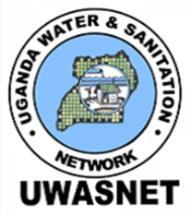 Proposed Program.  Annual CSO Forum scheduled on 27th -29th September 2022  Venue: Hotel Africana, Kampala  THEME: The nexus between WASH and Climate Change: Building WASH - Climate resilient communities in Uganda.  Day 1: Tuesday 27th September 2022  Day 1: Tuesday 27th September 2022  Time  Activity  Person responsible  08.00am - 08.30am  Arrival & Registration  UWASNET Secretariat  08.30am - 08.40am  Prayer and AnthemsModerator08.40am - 08.50am  Welcome Remarks  Ms Jane Nabunnya Mulumba, IRC Uganda Country Director - UWASNET BOD Chair  8.50am – 09.10amRemarks from Development PartnersADA – Head of OfficeGIZ CUSP – Head of Programs09.10am - 09.25am Global Perspective of Climate  Change and WASH nexus  SWA  09.25am - 09.40am Climate Change and WASH nexus Overview MWE 09.40am - 10.25am Panel Discussion: MWE, Chairperson UPFWASH, NPA, UNICEF, IRC UgandaModerator: Join for Water 10.25am - 11.10am  Tea/Coffee Break  Hotel  11.10am - 11.30am  Remarks by Chief Guest  State Minister Environment  11.30am - 12.30pm  Presentation 	of 	Annual 	WASH 	CSOPerformance Report  UWASNET ED  01.00pm - 02.00pm  Lunch  Hotel   02.00pm - 03.00pm  IWRM Thematic Working Group: Joint Presentation; Ecosystems, Climate Change and WASH. Joint Presentation coordinated by IRC incollaboration with Government on Water Resources Management/WASH and Climate change resilience, cases from Mpanga catchment. Join for Water Presenters: Martin Watsisi, IRC Regional Advisor, Eng. Annette Nantongo, MWE/DWRM.  Panel discussion  “Buffer zone protection for climate resilience: How to better align policy and practice” Discussions Q&A 03.00pm - 04.00pm  Days Wrap up  Rapporteur 04.00pm - 05.30pm  Networking & Departure   All Participants  Day 2: Wednesday 28th September 2022  Day 2: Wednesday 28th September 2022  Time  Activity  Person responsible  08.00am - 08.30am  Arrival & Registration  UWASNET Secretariat  08.30am - 09.30am  Urban WASH TWG – Individual CIDI Presentation; WASH in the face of climatic change. Ongoing works intended to tackle climatic changeOther members Presentation. Input from other members of the TWG e.g., AmrefDiscussions Q&ACIDI  09.30am - 10.30am  WASH Technologies TWG – Advancing Technology as a tool for Building WASH-Climatic Resilient Communities in Uganda. Member Presentation; Groundwater monitoring using CTD divers: Experience from the Mid-western Uganda regionMember Presentation; Fixed Transfer Stations a viable business for urban FSMPanel discussion “Appropriate Use of Technology as a tool for building WASH Climatic Resilient Communities”Discussions Q&AWater for People  10.30am - 11.00am  Tea/Coffee Break  Hotel   11.00am - 12.00pm  Women & other vulnerable Children TWG - MHM manual progress for women and girls out of schoolWomen’s contribution in increasing access to water: 5-minute video “Woman of Vigor:Increasing collaboration of local actors for improved rural WASH service delivery Discussion                                                   Katosi women Development Trust  12.00pm - 01.00pm  Good Governance TWG –Joint Presentation. Collaboration with Government on Rural Water Supply and Climate Climate change resiliencePanel discussion “Achieving SDG 6.1” - Aligning policy and practice.Discussions Q&AWhave Solutions Ltd01.00pm - 02.00pm  Lunch  Hotel   02.00pm - 03.00pm  How CSOs can work effectively with line ministries Commissioner LiaisonMWE03.00pm - 04.00pm  Day’s Wrap up  IRC  04.00pm - 04.30pm  Networking & Departure   All Participants  Day 3: Thursday 29th September 2022  Day 3: Thursday 29th September 2022  Day 3: Thursday 29th September 2022  Time  Activity  Person responsible  08.00am - 08.30am  Arrival & registration   UWASNET Secretariat  08.30am - 09.30am  Validation of Fiscal Decentralization Study reports at National and sub-national levels in UgandaWater Aid - Co Convener  09.30am - 10.30am  Introduction: About the WASH SDG programmeVideo: Climate change, women, and WASHDiscussion around the videoPresentation: Construction of trenches as a flood control measureDiscussion and closingSIMAVI - Co convener  10.30am - 11.00am  Tea/Coffee Break  Hotel   11.00am - 11.30pm  Sanitation FinancingUSHA - Co ConvenerPresentation by Mr. Mugerwa William  11.30am – 12.30pm CSO Reporting & contribution on WASH under NDP III. IRC co-convenerPresentation by Mr. Ronald Kaggwa National Planning Authority12.30pm - 01.00pm  Wrap up Highlights from all sessions & Way Forward   Rapporteur & UWASNET  Secretariat  01.00pm - 01.10pm   Closing Remarks  Ministry of Health01.10pm - 02.10pm  Lunch, Networking & Departure  Hotel   